Drogie dzieci!	Zapraszam Was dzisiaj do obejrzenia filmiku i samodzielnego wykonania różnego rodzaju  "Zajączków ".Może uda się Wam wykonać pracę według własnego pomysłu.https://www.youtube.com/watch?v=RodXic0G-SE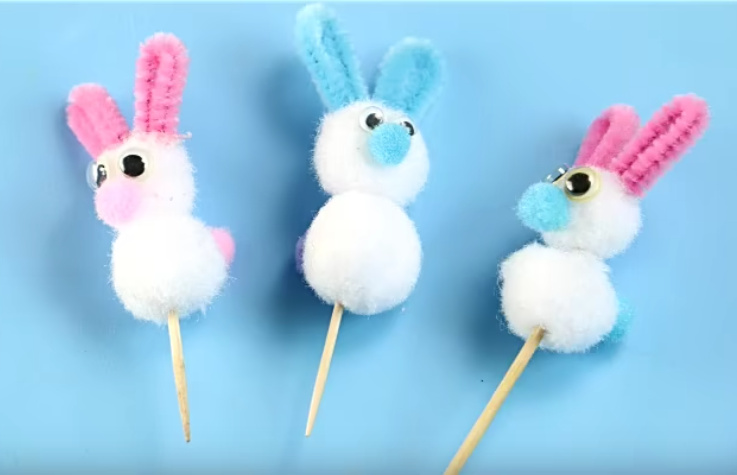 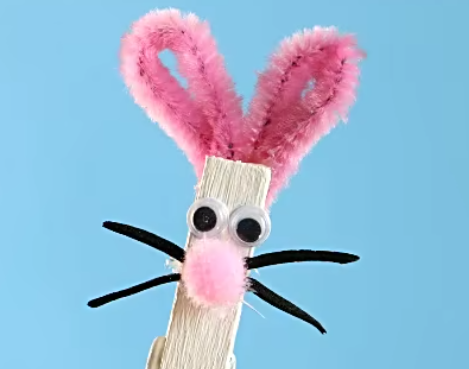 	Pamiętajcie zawsze o tym, jak należy korzystać z nożyczek, aby nikomu nie stała się krzywda.  Podzielcie się ze mną efektami wykonanej pracy. Czekam na Wasz prace!!!                                                                                                                                Życzę miłej zabawy!Pani Bożenka